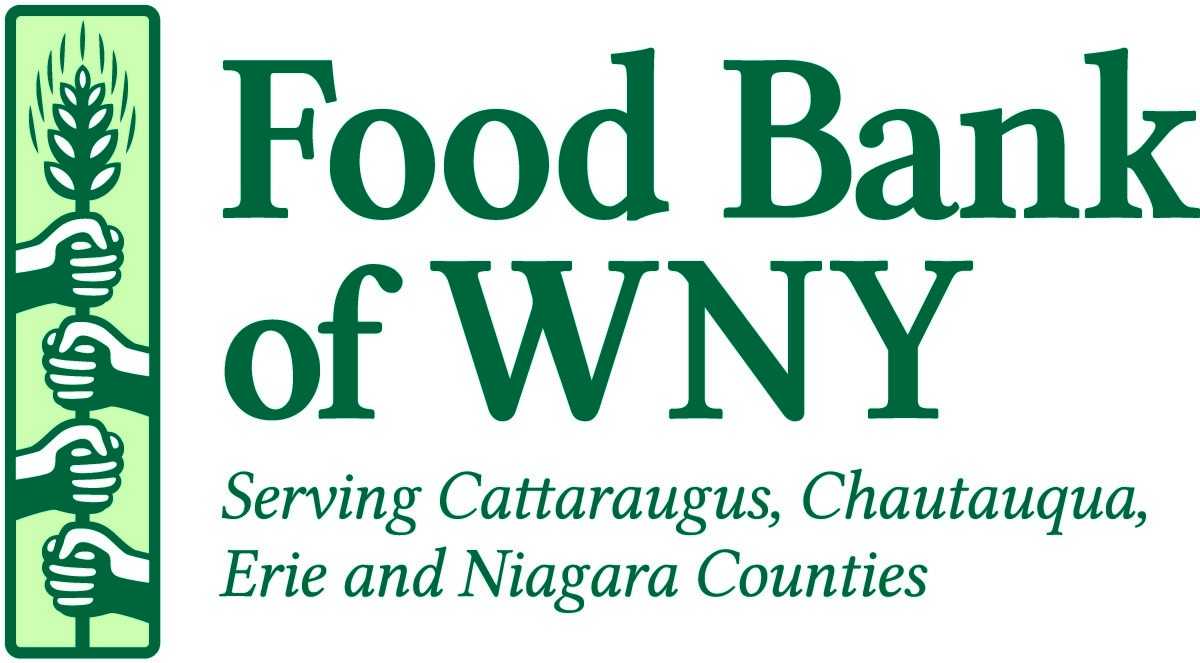 Client Story Collection ToolkitClient Story Collection is a great way to learn more about the community members that make use of your agency. The answers to these questions can remain anonymous, if the client wishes. The Food Bank of WNY can use the answers to these questions to learn how we can best advocate for and better serve community members in need. We can also use these answers to help our community partners better understand the reality of hunger in Western New York. If clients are willing, the Food Bank may be interested in sharing their story in one of our publications, as well.Included in this Toolkit:This cover sheet with instructions for useClient Story Collection FormClient Story Consent FormOur experience and anecdotes from throughout the Food Bank of WNY’s network have given us an idea of the best way to collect stories from clients in a respectful & compassionate way.Some tips:Designate one or more volunteers to sit down with willing clients to collect their storiesBe sure to pick a very outgoing, friendly, and compassionate volunteer – maybe someone whom clients are familiar with from your “check-in” table.Instead of handing the Collection and Consent Forms to clients and asking them to fill them out, have your designated volunteer(s) sit with clients, ask them the questions, and record the answers while the client tells them their story. This is useful for the following reasons:It reduces embarrassment and literacy-based barriers for people who cannot read or write well.It provides an opportunity for volunteers to get to know clients better.Volunteers can help clarify questions. The Food Bank of WNY wants to hear clients’ personal stories about what’s happening in their lives and the role your agency plays in their life. Volunteers can help encourage clients to share that kind of information instead of getting “into the weeds” by talking about small details like the types of products available at the pantry. While product feedback from clients is an important thing to collect, this is not the goal of this particular project.Other Important Instructions:Make sure each client fills out (with the help of a volunteer) a Consent Form.Keep Consent and Collection Forms together so that the Food Bank of WNY can tell which go together.Return Collection & Consent Forms to Catherine Shick at the Food Bank of the WNY via email at cshick@foodbankwny.org, fax or postal mail. Contact Catherine Shick at cshick@foodbankwny.org or at (716) 935-6692 with any further questions or concerns.Sample Questions for Story CollectionThank you for sharing your story! Your answers will help inform how the Food Bank of WNY and our member agencies can better serve and advocate for community members in need. Your answers can remain anonymous, if you wish. If you are willing, the Food Bank of WNY may be interested in sharing your story in our newsletter, on our website or through social media. Please fill out the consent form to let us know which ways we can share your story, if at all.Tell me about your household. Who lives with you (spouse, children, grandparents)? What is their employment status? Health status? Age? Are they veterans or in the military?Why is this pantry/soup kitchen/agency important to you [and your family]?Some people have not experienced hunger. What would you like them to know about your experience?Your name:____________________________________Town you live in:________________________________Questions? Call the Food Bank of WNY at (716) 852-1305
 and ask for the Communications Department.